KLASA: 115-01/20-01/6URBROJ: 2196-99-20-01Vukovar, 3. rujna 2020. godineNa temelju članka 116. Statuta Ekonomske škole Vukovar,  Modela i preporuka za rad u uvjetima povezanih s COVID-19 za školsku godinu 2020./2021 koje je donijelo Ministarstvo znanosti i obrazovanja u kolovozu 2020. g i Preporuka Hrvatskog zavoda za javno zdravstvo v.d. ravnateljica Ekonomske škole Vukovar donosiPROTOKOL EKONOMSKE ŠKOLE O ORGANIZACIJI NASTAVE TIJEKOM NASTAVNE GODINE 2020./2021. DOK TRAJE PROGLAŠENA EPIDEMIJA COVID-19 VIRUSAMODEL ODRŽAVANJA NASTAVEU školskoj godini 2020./2021. god. nastava u Ekonomskoj školi Vukovar  održavati će se po modelu A, koji uključuje dolazak svih učenika u školu, uz pridržavanje epidemioloških uputa koje uključuju pojačanu osobnu higijenu, dezinficiranje ruku i obvezan razmak od oko 2 metra.ORGANIZACIJA NASTAVENastava u školi se odvija, kao i do sada, u dvije smjene, a prema važećem rasporedu. Prva smjena započinje sa radom u 7,00 h, a druga smjena u 13,10 h. U prvom tjednu nastave prvu smjenu pohađaju učenici prvih i drugih razreda, a drugu smjenu učenici  trećih i četvrtih razreda. U slijedećem tjednu razredni odjeli mijenjaju smjene i tako kontinuirano tijekom cijele nastavne godine. DOLAZAK U ŠKOLUPrije dolaska u školu učenici imaju obvezu izmjeriti tjelesnu temperaturu svaki dan, a u slučaju povišene tjelesne temperature ne smiju dolaziti u školu već se javljaju telefonom razredniku i izabranom liječniku obiteljske medicine. Roditelj je dužan kontrolirati postupak.Prilikom dolaska učenika u školu, a posebice unutar školskog dvorišta zabranjeno je grupiranje učenika i obvezno je pridržavati se preporučenog razmaka.ULAZAK, IZLAZAK I KRETANJE U ŠKOLIUčenici prvih i trećih razreda ulaze u školu na Ulaz br. 1, ( iz ulice Stjepana Filipovića), dok učenici drugih i četvrtih razreda ulaze u školu na Ulaz br. 2 (kod školske športske dvorane). Pri ulasku u školu učenici su obvezni najprije dezinficirati ruke te se prema označenom najkraćem putu kretanja uputiti u učionicu koja im je određena. Prilikom dezinfekcije ruku i prilikom kretanja svim prostorima škole obvezno je pridržavati se preporučenog razmaka. Također, prigodom kretanja svim unutarnjim prostorima škole obvezna je uporaba zaštitnih maski. ODRŽAVANJE NASTAVEZa cijelo vrijeme trajanja nastave, izuzev pojedinih nastavnih predmeta s obzirom na njihovu specifičnost, (TZK, informatika, kompjutorska daktilografija i vježbenička tvrtka, strukovne vježbe) učenici borave u određenim učionicama. Nastavni sat traje 40 min nakon čega slijedi odmor od 5 minuta. Za vrijeme odmora učenici također borave u svojim učionicama. Za vrijeme odmora dopušteno je konzumiranje hrane i pića, ali samo unutar učionice. Zabranjena je naručivanje i dostava hrane, a učenici hranu i piće donose  pripremljenu od kuće.  Dodatna i dopunska nastava, nastava etike i izvannastavne aktivnosti provode se online prema važećem rasporedu.  Pridržavanje epidemioloških mjera je obvezno. Kod ulaska i izlaska u sanitarne prostore učenici su se također dužni pridržavati epidemioloških uputa. Učenici su dužni voditi računa o imovini škole, urednosti svojega radnog prostora te ga ostaviti onako kako su ga i zatekli u urednom stanju.KONTROLA PROVEDBE MJERA Provođenje epidemioloških mjera u razrednom odjelu kontrolira predmetni nastavnik, a u ostalim  prostorima škole svi djelatnici škole. Ukoliko dođe do kršenja opisanih mjera dežurni nastavnik unosi zapis u Knjigu dežurstva.                                                                                                 v. d ravnateljice: _________________________                                                                                                      Sanja Matičić, dipl. teol. REPUBLIKA HRVATSKAVUKOVARSKO-SRIJEMSKA ŽUPANIJAEKONOMSKA ŠKOLA VUKOVAR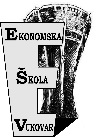 adresa: Stjepana Filipovića 6, 32010 Vukovar,  ( p.p.17)tel.: (032) 423-019; 423-305; 423-306     fax: 421-032e-mail: ured@ekonomska-skola-vukovar.hr web-stranica: www.ss-ekonomska-vu.skole.hr    OIB: 94881148856   MB: 1417207žiro račun: HR402484008-1105392908 